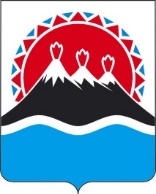 МИНИСТЕРСТВО ФИНАНСОВКАМЧАТСКОГО КРАЯПРИКАЗПРИКАЗЫВАЮ:Внести в приказ Министерства финансов Камчатского края от 31.05.2013 № 75 «Об установлении Порядка представления субъектами бюджетного планирования Камчатского края обоснований бюджетных ассигнований на очередной финансовый год и на плановый период» следующие изменения:наименование изложить в следующей редакции:«Об установлении Порядка формирования и представления главными распорядителями средств краевого бюджета (главными администраторами источников финансирования дефицита краевого бюджета) обоснований бюджетных ассигнований по расходам (источникам финансирования дефицита) краевого бюджета, а также Порядка и методики планирования бюджетных ассигнований на очередной финансовый год и на плановый период»;преамбулу изложить в следующей редакции:«В соответствии с пунктом 18 части 2 статьи 6 и статьей 11 Закона Камчатского края от 05.10.2023 № 274 «О бюджетном процессе в Камчатском крае» ПРИКАЗЫВАЮ:»;3) часть 1 изложить в следующей редакции:«1. Утвердить Порядок формирования и представления главными распорядителями средств краевого бюджета (главными администраторами источников финансирования дефицита краевого бюджета) обоснований бюджетных ассигнований по расходам                                                                                                            (источникам финансирования дефицита) краевого бюджета на очередной финансовый год и на плановый период согласно приложению 1 к настоящему Приказу.»;дополнить частью 3.1 следующего содержания:«3.1 Утвердить форму обоснований бюджетных ассигнований по источникам финансирования дефицита краевого бюджета и расчетов по ним на очередной финансовый год и на плановый период согласно приложению 4 к настоящему Приказу.»;в приложении 1:наименование изложить в следующей редакции:«Порядок формирования и представления главными распорядителями средств краевого бюджета (главными администраторами источников финансирования дефицита краевого бюджета) обоснований бюджетных ассигнований по расходам (источникам финансирования дефицита) краевого бюджета на очередной финансовый год и на плановый период»;в части 1 слова «правила составления и представления обоснований бюджетных ассигнований» заменить словами «правила формирования и представления обоснований бюджетных ассигнований по расходам (источникам финансирования дефицита)»;в части 4 после слов «В целях формирования обоснований бюджетных ассигнований» добавить слова «по расходам»;дополнить частью 4.1 следующего содержания:«4.1 Обоснования бюджетных ассигнований по расходам формируются главным распорядителям средств краевого бюджета в разрезе кодов классификации расходов бюджетов по разделам, подразделам, целевым статьям (государственным программам и непрограммным направлениям деятельности), группам, подгруппам, элементам видов расходов, дополнительным кодам бюджетной классификации, устанавливаемым Министерством финансов Камчатского края.»;в части 5 после слов «Обоснование бюджетных ассигнований» дополнить словами «по расходам»;дополнить частью 5.1 следующего содержания:«5.1 Обоснования бюджетных ассигнований по источникам финансирования дефицита краевого бюджета формируются главными администраторами источников финансирования дефицита краевого бюджета в разрезе кодов классификации источников финансирования дефицита краевого бюджета, кроме иных источников внутреннего финансирования дефицита краевого бюджета в части разницы между средствами, перечисленными с единого счета краевого бюджета, и средствами, зачисленными на единый счет краевого бюджета, при проведении операций по управлению остатками средств на едином счете краевого бюджета.Главные администраторы источников финансирования дефицита краевого бюджета представляют обоснования бюджетных ассигнований по источникам финансирования дефицита краевого бюджета на бумажном носителе по форме согласно приложению 4 к настоящему Приказу, и расчетов по ним.»;в части 6 слова «от 22.04.2008 № 116-П» заменить словами «от 14.12.2023 № 621-П»;В части 9.2 приложения 2 слова «от 22.04.2008 № 116-П» заменить словами «от 14.12.2023 № 621-П».Настоящий приказ вступает в силу после дня его официального опубликования.                 Приложение 4к Порядку формирования и представления главными распорядителями средств краевого бюджета (главными администраторами источников финансирования дефицита краевого бюджета) обоснований бюджетных ассигнований по расходам (источникам финансирования дефицита) краевого бюджета на очередной финансовый год и на плановый период____________________________________________________            (наименование главного администратора источников                финансирования дефицита краевого бюджета)Обоснования бюджетных ассигнований по источникам финансирования дефицита краевого бюджета на ________ год и на плановый период _____ и ______ годовРуководитель                                                                                     _________________                             _________________                                                                                                                                        (подпись)                                              (расшифровка подписи)Исполнитель                                                                                      _________________                             _________________                                                                                                                                             (подпись)                                               (расшифровка подписи) [Дата регистрации] № [Номер документа]г. Петропавловск-КамчатскийО внесении изменений в приказ Министерства финансов Камчатского края от 31.05.2013 № 75 «Об установлении Порядка представления субъектами бюджетного планирования Камчатского края обоснований бюджетных ассигнований на очередной финансовый год и на плановый период»Министр[горизонтальный штамп подписи 1]А.Н. БутылинКодыГлавный администратор источников: ______________________________ГАИЕдиница измерения: тыс. рублейЕдиница измерения: тыс. рублей№ п/пКод классификации источников финансирования дефицитов бюджетовНаименование показателяАссигнованияАссигнованияАссигнования№ п/пКод классификации источников финансирования дефицитов бюджетовНаименование показателяна ______ годна ______ годна ______ год1234561.1234562.3.4.5.6.7.8.9.10.11.12.